                                                             Centrum voľného času, Slovenská 46, 056 01 Gelnica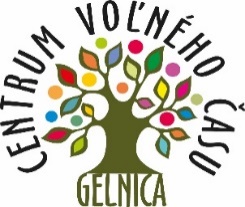 VÝSLEDKOVÁ  LISTINA                                                       okresného kola v atletike žiakov ZŠDátum: 12. máj 2023							       Miesto: ZŠsMŠ HelcmanovcePočet zúčastnených škôl: 9						       Počet účastníkov: 97 / 18 Beh na 60 mBeh na 300 mBeh na 800 mVrh guľouHod kriketovou loptičkouSkok do diaľkyŠtafeta 4x150 m											Mgr. Kamil Petrík											  CVČ Gelnica1.Filip TremkoJaklovce7,741.Nina GregováPrakovce8,612.Marko Kuchár Gelnica8,002.Natália KovaľováGelnica8,843.Samuel ČudekMargecany8,013.Janka MajláthováMargecany9,054.Lucas BeluškoGelnica8,124.Timea EtfleischováGelnica9,255.Erik TheisSmolník8,165.Nella KandrováMargecany9,306.Patrik OhalekGelnica8,196.Antónia BérešováV. Folkmar9,347.Viktor VargaHelcmanovce8,246.Tatiana AugustiňákováGelnica9,348.Daniel JonášKluknava8,358.Sára TakáčováJaklovce9,539.Radovan PrusákHelcmanovce8,459.Laura DžodlováMargecany9,7110.Šimon FabriciV. Folkmar8,4710.Ema MižičováPrakovce10,1111.Slavomír KozákPrakovce8,5011.Alica TomašováKluknava10,1612.Tomáš GaľoHelcmanovce8,5712.Laura LorincováV. Folkmar10,2113.Filip BikárPrakovce8,5913.Sofia BritaňákováJaklovce10,2514.Šimon KuchtaV. Folkmar8,7713.Martina HorváthováHelcmanovce10,2515.Maximilián KandraV. Folkmar9,9315.Viktória KostelníkováHelcmanovce10,33Peter ŠomšákSmolníkD16.Saskia SlatkovskáHelcmanovce10,75Miroslav SuchýSmolníkD17.Liliana BrutovskáKluknava10,87Dominik GabčoKluknavaD1.Tobias PapcunJaklovce44,211.Natália KovaľováGelnica52,652.Branislav ŠurdaMargecany47,402.Janka MajláthováMargecany55,043.Lucas BeluškoGelnica47,713.Valentína JuskováV. Folkmar55,604.Samuel ŠariškaMníšek47,934.Nella KandrováMargecany56,315.Samuel ČudekMargecany48,685.Zuzana SchmidtováPrakovce56,526.Matúš LackoJaklovce48,786.Karin RothmajerováGelnica57,617.Viktor VargaHelcmanovce48,827.Viktória ValkováJaklovce57,928.Kevin KlempárGelnica49,058.Karolína JuskováV. Folkmar58,509.Juraj PlachetkaHelcmanovce49,119.Sára TakáčováJaklovce1:01,2710.Tobias GirgaGelnica49,2010.Nela BetegováHelcmanovce1:01,5111.Filip BikárPrakovce49,4711.Stela MiženkováGelnica1:02,2312.Peter BednárMargecany49,7412.Viktória KostelníkováHelcmanovce1:03,3613.Radovan PrusákHelcmanovce50,0513.Nina LenartováKluknava1:03,6314.Pavol KurillaKluknava50,9914.Sára PaučováPrakovce1:03,7515.Alexander RegecHelcmanovce51,0215.Diana BikárováHelcmanovce1:07,1716.Kamil HorváthKluknava51,2116.Veronika KoňováMníšek1:07,8617.Sebastián PlachetkaMníšek51,3117.Martina HorváthováHelcmanovce1:09,1618.Juraj MrázV. Folkmar52,6518.Alica TomašováKluknava1:13,1518.Šimon KuchtaV. Folkmar52,6519.Sofia BritaňákováJaklovceD20.Šimon HorváthKluknava53,4321.Ján ŽigaMníšek53,8022.Thomas RejdovjanMargecany54,8323.Dominik ŽigaMníšek56,2324.Maximilián KandraV. Folkmar59,6425.Dominik JalčV. Folkmar1:05,3326.Sebastián KondorPrakovceD1.Juraj PlachetkaHelcmanovce2:41,401.Karin RothmajerováGelnica3:13,682.Marco ŠaršaňMníšek2:42,802.Nela BetegováHelcmanovce3:21,753.Tobias PapcunJaklovce2:46,303.Viktória PolahárováV. Folkmar3:27,204.Branislav ŠurdaMargecany2:46,604.Antónia BérešováV. Folkmar3:32,205.Ľubomír DanielSmolník2:46,705.Viktória ValkováJaklovce3:33,006.Thomas RejdovjanMargecany2:52,306.Sofia LabaničováMargecany3:38,407.Slavomír KozákPrakovce3:00,207.Zuzana SchmidtováPrakovce3:44,108.Šimon FabriciV. Folkmar3:02,908.Sára PaučováPrakovce3:46,609.Ján JakubišinJaklovce3:04,209.Simona PlachetkováMníšek3:47,7010.Sebastián PlachetkaMníšek3:04,4010.Petra GregováMargecany4:18,7011.Markus FerencPrakovce3:10,5012.Dominik JalčV. Folkmar4:12,001.Dominik ŽigaMníšek11,001.Ema PapcunováPrakovce6,832.Dávid GrabanMargecany10,282.Aneta HamrákováGelnica6,813.Daniel JonášKluknava9,803.Karolína MiženkováPrakovce6,404.Pavol DanielSmolník9,574.Veronika JakubišinováJaklovce6,355.Patrik HorváthHelcmanovce9,435.Petra GregováMargecany5,206.Samuel ToholGelnica9,206.Natália PlachetkováHelcmanovce4,007.Marko KuchárGelnica8,848.Benjamín GabčoKluknava8,529.Filip TremkoJaklovce7,6210.Jaroslav SuchýSmolník7,2411.Tomáš PodobinskýPrakovce6,4712.Tomáš DiňaPrakovce6,1713.Samuel DžuganV. Folkmar5,661.Samuel ToholGelnica58,811.Simona PlachetkováMníšek30,822.Ján ŽigaMníšek57,432.Valentína JuskováV. Folkmar29,803.Samuel ŠariškaMníšek54,803.Aneta HamrákováGelnica28,434.Tobias GirgaGelnica53,854.Veronika KoňováMníšek27,565.Dávid GrabanMargecany53,155.Natália PlachetkováHelcmanovce26,756.Pavol DanielSmolník52,146.Vanesa KovalčikováMníšek25,887.Šimon HorváthKluknava52,047.Veronika JakubišinováJaklovce25,778.Jakub KiseľJaklovce50,298.Ema PapcunováPrakovce25,479.Kamil HorváthKluknava50,239.Laura DžodlováMargecany20,6510.Patrik HorváthHelcmanovce49,8310.Sofia RaganováMargecany18,6011.Ján JakubišinJaklovce44,2011.Laura LorincováV. Folkmar17,0612.Tomáš DiňaPrakovce39,0112.Ema MižičováPrakovce16,6013.Jaroslav SuchýSmolník38,1014.Tomáš PodobinskýPrakovce35,8515.Boris PribičkoMargecany32,7516.Samuel DžuganV. Folkmar30,801.Marco ŠaršaňMníšek4841.Nina GregováPrakovce4172.Patrik OhalekGelnica4532.Tatiana AugustiňákováGelnica3683.Dominik GabčoKluknava4503.Viktória PolahárováV. Folkmar3654.Tomáš GaľoHelcmanovce4444.Stela MiženováGelnica3515.Jakub KiseľJaklovce4415.Karolína JuskováV. Folkmar3486.Ľubomír DanielSmolník4196.Timea EtfleischováGelnica3487.Sebastián KondorPrakovce4167.Nina LenartováKluknava3108.Alexander RegecHelcmanovce4158.Karolína MiženkováPrakovce2779.Peter BednárMargecany4119.Diana BikárováHelcmanovce27010.Juraj MrázV. Folkmar39710.Liliana BrutovskáKluknava26511.Kevin KlempárGelnica39412.Boris PribičkoMargecany39213.Benjamín GabčoKluknava38414.Markus FerencPrakovce38015.Miroslav SuchýSmolník34516.Peter ŠomšákSmolník3401.ZŠ Gelnica1:25,231.ZŠ Gelnica1:36,742.ZŠ Jaklovce1:25,902.ZŠsMŠ Veľký Folkmar1:37,743.ZŠsMŠ Helcmanovce1:27,413.ZŠsMŠ Prakovce1:43,154.ZŠ Kluknava1:27,764.ZŠ Jaklovce1:46,225.ZŠ Mníšek nad Hnilcom1:28,655.ZŠsMŠ Helcmanovce1:50,916.ZŠsMŠ Margecany1:30,066.ZŠsMŠ MargecanyD7.ZŠsMŠ Veľký Folkmar1:33,408.ZŠsMŠ Smolník1:36,879.ZŠsMŠ PrakovceD